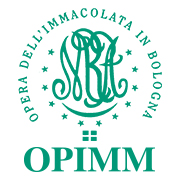 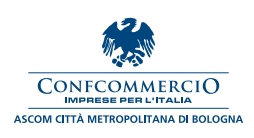 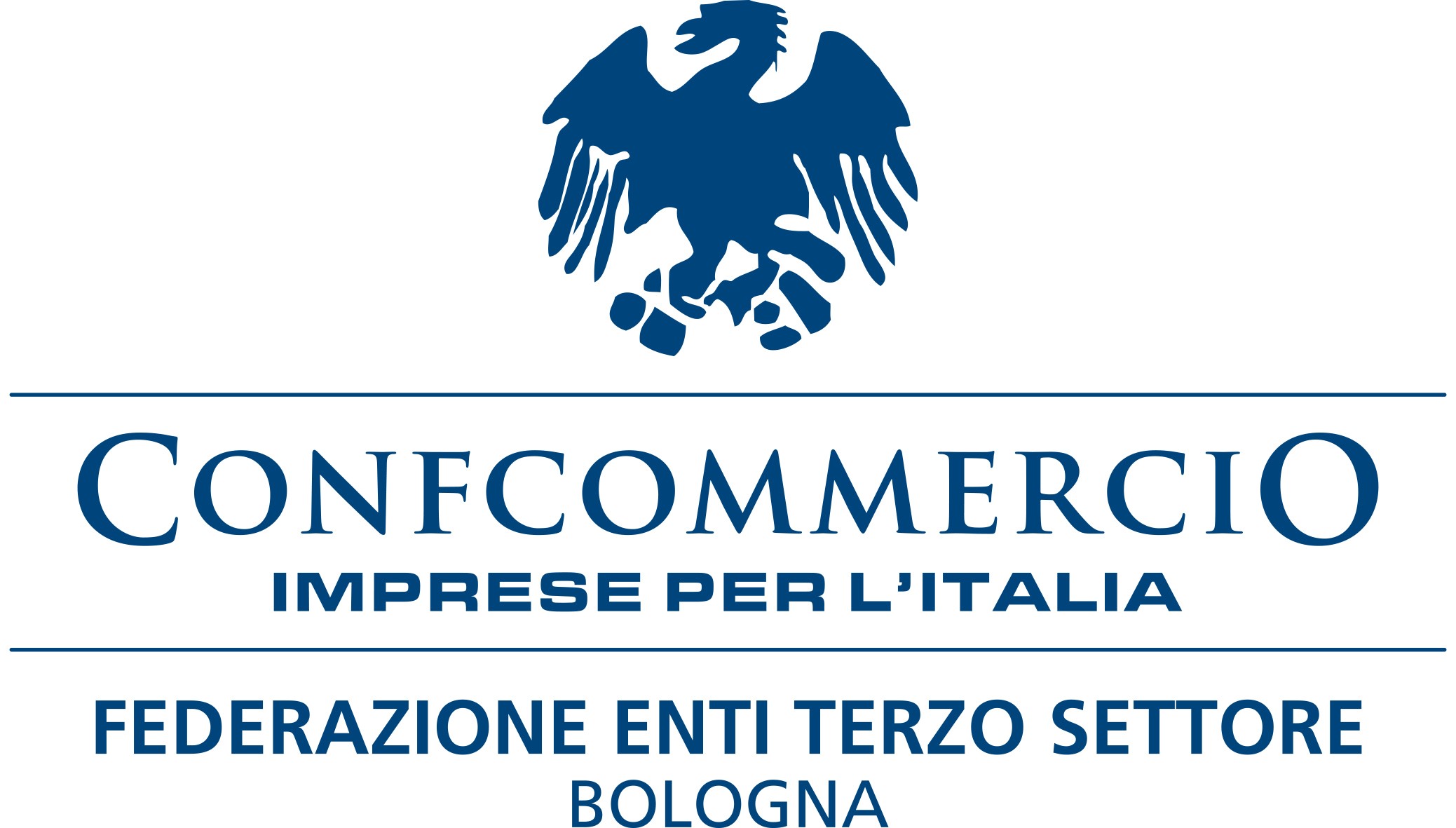 COMUNICATO STAMPAA tavola insieme per OpimmMercoledì 22 novembre 2022 alle 20.00 la cena solidale, patrocinata da Confcommercio Ascom Bologna e dalla sua Federazione Enti Terzo Settore, per raccogliere fondi in favore dell’acquisto di nuove attrezzature di lavoro per le persone con disabilità accolte dalla fondazioneIn vista della “Giornata internazionale per i diritti delle persone con disabilità” che si celebra ogni anno il 3 dicembre, la Fondazione OPIMM Onlus lancia - con il patrocinio di Confcommercio Ascom Bologna e la sua Federazione Enti del Terzo Settore - la cena solidale di beneficenza “A tavola insieme per OPIMM” che si terrà il 22 novembre 2023 alle 20 nella sede di Opimm, in via del Carrozzaio 7 a Bologna.Lo scopo della raccolta fondi è acquistare nuove attrezzature di lavoro (termosaldatrici, carrello elevatore, transpallet elettrico  ecc.) per il Centro di Lavoro Protetto OPIMM, che ospita ogni giorno oltre 100 persone con disabilità di età compresa tra i 19 e i 65 anni per favorirne il loro processo di crescita, l’acquisizione del ruolo di lavoratore e lo sviluppo di una dignità lavorativa impossibile in un ambiente di lavoro standardizzato. Le nuove attrezzature sono finalizzate a migliorare ancora di più il benessere e le competenze di tutti i lavoratori e le lavoratrici che lo frequentano. La cena si svolgerà grazie al supporto di sei chef associati Fipe-Confcommercio Ascom Bologna che hanno risposto presente all’appello di Opimm: Andrea Aureli di Berberè, Pietro Montanari del Ristorante Cesarina, Alessio Battaglioli dell’Osteria di Medicina, Enrico Bigi dell’Antica trattoria del Reno, Elisa Rusconi della Trattoria da me e Samuel Mafaro del Forno di Porta Lame. Durante la cena i sei chef cureranno il menù, mentre i vini saranno offerti da Cantina Lodi Corazza, il servizio dei vini da AIS - Associazione italiana sommelier e i lievitati da Forno Giardini & Mastellini.«La serata di beneficenza organizzata da Opimm, con il supporto di Confcommercio Ascom Bologna, i ristoratori della Fipe-Bologna e la federazione del Terzo Settore rappresenta un vero e proprio banchetto di generosità e passione, un'ode alla solidarietà - commenta Roberto Melloni, presidente della Fipe-Ristoranti e Trattorie Confcommercio Ascom Bologna -. Riuniti sotto il medesimo tetto, siamo riusciti a dare vita, per il secondo anno consecutivo, a un evento che unisce settori diversi, ma spinti dalla stessa volontà, il bene per il prossimo».«Siamo molto grati agli e alle Chef coinvolti/e nell’iniziativa e a tutta Ascom Confcommercio Bologna sempre attenta a promuovere sul territorio bolognese l’inclusione sociale delle persone con disabilità. Dopo questi anni di grave congiuntura economica legata sia alla riduzione delle presenze, sia al notevole aumento dei costi di gestione, il supporto offerto dai e dalle Chef è fondamentale per permetterci di acquistare subito nuove attrezzature di lavoro da utilizzare per le commesse in conto terzi che svolgiamo ogni giorno. Questo tipo di investimento tecnologico sarebbe stato al momento inaffrontabile, visto che negli ultimi anni le istituzioni committenti non ci hanno riconosciuto un adeguamento dei finanziamenti necessario ad affrontare l’incremento dei costi generali. Poter utilizzare macchine aggiornate è fondamentale per offrire sia alle persone con disabilità che seguiamo la possibilità di crescere professionalmente, sia alle aziende con cui collaboriamo un’alta qualità delle commesse in conto terzi svolte che consentono di creare inclusione lavorativa, inattuabile altrimenti nell’attuale mercato del lavoro”, spiega Cira Solimene, Direttore Generale Fondazione OPIMM.«A tavola insieme per Opimm costruisce autonomie e favorisce, attraverso la convivialità della tavola, la cucitura di buone relazioni. È un esempio di come lo stare insieme crei Beni relazionali, essenziali in questo tempo, e generi Cura», dice Cristina Ceretti, Consigliera comunale del Comune di Bologna.L’obiettivo della raccolta fondi, che durerà fino alla fine dell’anno con la campagna #attrezziamolopera, è raccogliere 6.000 euro per acquistare le attrezzature di lavoro più urgenti (termosaldatrici, carrello elevatore, transpallet elettrico) per le oltre 100 persone con disabilità del Centro di Lavoro Protetto OPIMM.Per info e prenotazioni (il costo a persona è di 80 euro) è possibile contattare Opimm all’indirizzo email: comunicazione@opimm.it o telefonicamente al 3466144841. www.opimm.itBologna, 13 novembre 2023